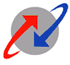 BHARAT SANCHAR NIGAM LIMITED(A Govt. of India Enterprise)From                                                        ToThe Chief General Manager,              The CGMs STR/ STP/ QA Circle BG/CH Bharat Sanchar Nigam Limited,         All Heads of SSAs, BSNL TN Circle.Tamilnadu Telecom Circle,                 The GM (NW -Ops-CM) Trichy Chennai 600 002.                                     HRD/150-11/2010/6                     dated at Chennai -2,      the       23 /12/2011.        Sub:   Training of JTO Phase –II –reg.                                           --------------                    A Copy of circular vide TM/27/01-JTO PH-II TRG Dt. 17/12/2011 of BRBRAITT Jabalpur, communicating the revised syllabus for JTO Phase- II training is enclosed for information and further action please.                     Hence, all the SSA coordinators are hereby requested to raise the demands for JTO  Phase –II training of Outsiders/ Departmental candidates as per the  revised syllabus in future.                     Receipt of this letter may kindly be acknowledged please.Encl: A/aSd……..(N.BABU),Assistant General Manager (Staff),For CGM BSNL TNT Circle,Chennai 600 002.BHARAT SANCHAR NIGAM LIMITED(A Govt. of India Enterprise)Office of the chief General Manager, BRBRAITT Jabalpur-482001.No. T-27/01-JTO PH-II TRG                                              Dated 17/12/2011.ToThe TRG. Co- Ordinators of Circles/ Districts.         Sub:  Training of JTO Phase II Regarding.             Ref:  01. BSNL CO  New Delhi (Trg. Cell) letter No. 4-1/08/Trg dated 13/07/2010.                   02.  This office letter No. TD-12/2(F)/109 Dt. at Jabalpur the 16/12/2011.                       --------------                     Kindly refer above mentioned letters vide which approval of revised syllabus for JTO PHASE ii Trg. Was communicated.  As per the approval of competent authority at BSNL CO the following 13 streams of specialization will be for six weeks JTO –Phase-II training.                  All the Circle Coordinators are requested to raise the pending demands for Phase –II Trg. Of Direct/ Departmental JTOs as per the Streams/Splns. Mentioned above.Sd………(Smt. Charu Sharma)DGM (TM)Sl.No.Streams ( Specialisation Area)(Six weeks)Broad topics of the streams/1.Enterprise (EB)Core net-work, transmission including GPON, GEPON, MPLS, EB etc.,2.CM –AlcatelAlcatel Technology (2 5G & 3G)3.CM-EricssonEricsson Technology (2 5G & 3G)4.CM-HuaweiHuawei Technology (2 5G & 3G)5.CM-CDMA & Wi-MaxCDMA & Wi-Max Technology6.CM- GSM (Nokia)Nokia Technology7.CM- GSM (Nortel)Nortel Technology8.CFA-CDOTC-DOT+Broadband+IN9.CFA-EWSDEWSD+ Broadband+IN10.CFA-OCBOCB-283 PSTN Switch+ Broadband+TN11.CFA-NGNNGN+SSTP+Broadband12.ITInformation technology (all software & BSNL Packages)13.Data NetworkData Network and services